Профсоюз работников  народного  образования  и науки Российской ФедерацииЦЕНТРАЛЬНЫЙ КОМИТЕТ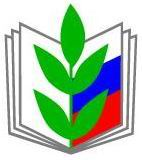 УЧЕБНАЯ  НАГРУЗКА УЧИТЕЛЕЙ И ПРЕПОДАВАТЕЛЕЙ ОБРАЗОВАТЕЛЬНЫХ УЧРЕЖДЕНИЙ НАЧАЛЬНОГО И СРЕДНЕГО ПРОФЕССИОНАЛЬНОГО ОБРАЗОВАНИЯ СБОРНИК НОРМАТИВНЫХ ПРАВОВЫХ АКТОВС КОММЕНТАРИЯМИ(переработанное и дополненное издание)Москва, май 2012 г.ПредисловиеУважаемые коллеги!Настоящий информационно-методический сборник  подготовлен в целях оказания практической помощи профсоюзным организациям, специалистам и руководителям, осуществляющим работу по установлению учителям  и преподавателям образовательных учреждений, реализующим общеобразовательные программы, образовательные программы начального и среднего профессионального образования учебной нагрузки. В сборник включены Рекомендации по установлению учебной  нагрузки учителей и преподавателей образовательных учреждений, реализующих общеобразовательные программы, образовательные программы начального и среднего профессионального образования, которые разработаны взамен  Рекомендаций по установлению учебной нагрузки учителей (письмо ЦК Профсоюза от  26 сентября  2007 г  № 188). Кроме того, в сборнике содержатся нормативные правовые акты, регулирующие вопросы установления учебной нагрузки учителей и преподавателей.Сборник рассчитан на профсоюзных работников,  широкий профсоюзный актив,  работников образовательных учреждений, а также специалистов органов, осуществляющих управление в сфере образования. Заместитель Председателя Профсоюза                            Т.В.Куприянова__________________________________________________________Составитель сборника: эксперт В.Н. Понкратова С О Д Е Р Ж А Н И Е                                                                           ТРУДОВОЙ КОДЕКС РОССИЙСКОЙ ФЕДЕРАЦИИот 30 декабря . № 197-ФЗ(в редакции Федерального закона от 30 июня . № 90-ФЗ)(Извлечение)<...>Раздел XII. ОСОБЕННОСТИ РЕГУЛИРОВАНИЯ ТРУДАОТДЕЛЬНЫХ КАТЕГОРИЙ РАБОТНИКОВ<...>Глава 52. ОСОБЕННОСТИ РЕГУЛИРОВАНИЯ ТРУДАПЕДАГОГИЧЕСКИХ РАБОТНИКОВ<...>Статья 333. Продолжительность рабочего времени педагогических работниковДля педагогических работников устанавливается сокращенная продолжительность рабочего времени не более 36 часов в неделю.(в ред. Федерального закона от 30.06.2006 № 90-ФЗ)Учебная нагрузка педагогического работника, оговариваемая в трудовом договоре, может ограничиваться верхним пределом в случаях, предусмотренных типовым положением об образовательном учреждении соответствующих типа и вида, утверждаемым уполномоченным Правительством Российской Федерации федеральным органом исполнительной власти, а для образовательных учреждений, реализующих военные профессиональные образовательные программы, и образовательных учреждений, реализующих образовательные программы, содержащие сведения, составляющие государственную тайну, - типовыми положениями об образовательных учреждениях, утверждаемыми Правительством Российской Федерации.(в ред. Федеральных законов от 30.06.2006 № 90-ФЗ, от 23.07.2008 № 160-ФЗ)В зависимости от должности и (или) специальности педагогическим работникам с учетом особенностей их труда продолжительность рабочего времени (нормы часов педагогической работы за ставку заработной платы) определяется уполномоченным Правительством Российской Федерации федеральным органом исполнительной власти.(в ред. Федеральных законов от 30.06.2006 № 90-ФЗ, от 23.07.2008 № 160-ФЗ)________________________________Закон Российской Федерации «Об образовании»(в редакции Федерального закона от  13 января 1996 г. № 12-ФЗ)  (Извлечение)<...>Статья 55. Права работников образовательных учреждений и меры их социальной поддержки<...>6. Учебная нагрузка педагогического работника образовательного учреждения, оговариваемая в трудовом договоре (контракте), ограничивается верхним пределом, определяемым типовым положением об образовательном учреждении соответствующих типа и вида.______________________________Типовое положение об общеобразовательном учреждении(утверждено постановлением Правительства РФ от 19 марта 2001 г. № 196 «Об утверждении типового положения об общеобразовательном учреждении» (с изменениями и дополнениями) (Извлечение)<...>25. Количество классов в общеобразовательном учреждении определяется в зависимости от числа поданных заявлений граждан и условий, созданных для осуществления образовательного процесса, и с учетом санитарных норм и контрольных нормативов, указанных в лицензии.26. Наполняемость классов и групп продленного дня общеобразовательного учреждения устанавливается в количестве 25 обучающихся.При наличии необходимых условий и средств возможно комплектование классов и групп продленного дня с меньшей наполняемостью, которая определяется уставом общеобразовательного учреждения.27. Количество и наполняемость классов общеобразовательного учреждения (включая малокомплектное), расположенного в сельской местности, определяются исходя из потребностей населения.28. Общеобразовательное учреждение вправе открывать группы продленного дня по запросам родителей (законных представителей).29. В общеобразовательном учреждении по согласованию с учредителем и с учетом интересов родителей (законных представителей) могут открываться классы компенсирующего обучения.30. Органы управления образованием по согласованию с учредителем могут открывать в общеобразовательном учреждении специальные (коррекционные) классы для обучающихся с ограниченными возможностями здоровья.(в ред. Постановления Правительства РФ от 18.08.2008 № 617)Перевод (направление) обучающихся в специальные (коррекционные) классы осуществляется органами управления образованием только с согласия родителей (законных представителей) обучающихся по заключению психолого-медико-педагогической комиссии.(в ред. Постановления Правительства РФ от 18.08.2008 № 617)Общеобразовательное учреждение руководствуется при организации работы специальных (коррекционных) классов Типовым положением о специальном (коррекционном) образовательном учреждении для обучающихся, воспитанников с ограниченными возможностями здоровья.(в ред. Постановления Правительства РФ от 18.08.2008 № 617)31. При проведении занятий по иностранному языку и трудовому обучению на второй и третьей ступенях общего образования, физической культуре на третьей ступени общего образования, по информатике и вычислительной технике, физике и химии (во время практических занятий) допускается деление класса на две группы: в городских общеобразовательных учреждениях, если наполняемость класса составляет 25 человек и в сельских - не менее 20 человек.В общеобразовательных учреждениях с родным (нерусским) языком обучения также допускается деление класса на две группы.При наличии необходимых условий и средств возможно деление на группы классов с меньшей наполняемостью при проведении занятий по другим предметам, а также классов первой ступени общего образования при изучении иностранного языка.<...>66. Объем учебной нагрузки (педагогической работы) педагогических работников устанавливается исходя из количества часов по учебному плану и учебным программам, обеспеченности кадрами, других условий работы в данном общеобразовательном учреждении.Учебная нагрузка (педагогическая работа), объем которой больше или меньше нормы часов за ставку заработной платы, устанавливается только с письменного согласия работника.Установленный в начале учебного года объем учебной нагрузки (педагогической работы) не может быть уменьшен в течение учебного года по инициативе администрации, за исключением случаев уменьшения количества часов по учебным планам и программам, сокращения количества классов (групп продленного дня).В зависимости от количества часов, предусмотренных учебным планом, учебная нагрузка педагогических работников может быть разной в первом и втором учебных полугодиях.Установленный в текущем учебном году объем учебной нагрузки (педагогической работы) не может быть уменьшен по инициативе администрации в следующем учебном году, за исключением случаев, указанных в абзаце третьем настоящего пункта.При установлении учебной нагрузки на новый учебный год учителям и другим педагогическим работникам, для которых данное общеобразовательное учреждение является местом основной работы, как правило, сохраняется ее объем и преемственность преподавания предметов в классах.На педагогического работника общеобразовательного учреждения с его согласия приказом общеобразовательного учреждения могут возлагаться функции классного руководителя по организации и координации воспитательной работы с обучающимися в классе.(абзац введен Постановлением Правительства РФ от 30.12.2005 № 854)67. Работники общеобразовательного учреждения должны соответствовать требованиям квалификационных характеристик и обязаны выполнять устав общеобразовательного учреждения.___________________________Типовое положение об образовательном учреждении среднего профессионального образования (среднем специальном учебном заведении)(утверждено постановлением Правительства РФ от 18 июля 2008 г. № 543об утверждении типового положения об образовательном учреждении  среднего профессионального образования (среднем специальном учебном заведении)») (Извлечение)<...>54. Педагогические работники среднего специального учебного заведения пользуются правилами и выполняют обязанности в соответствии с законодательством Российской Федерации.Учебная нагрузка на учебный год для педагогических работников средних специальных учебных заведений, оговариваемая в трудовом договоре, не должна превышать 1440 академических часов.<...>56. Увольнение педагогических работников средних специальных учебных заведений по инициативе администрации, связанное с сокращением штатов работников, допускается только после окончания учебного года.____________________________________Типовое положение об образовательном учреждении начальногопрофессионального образования(утверждено постановлением Правительства РФ от 14 июля 2008 г. №  521«Об утверждении типового положения об образовательном учреждении начального профессионального образования» (Извлечение)<...>52. Педагогические работники в порядке, установленном законодательством Российской Федерации, имеют право на досрочное назначение трудовой пенсии по старости, на сокращенную продолжительность рабочего времени, ежегодный основной удлиненный оплачиваемый отпуск, другие права и иные меры социальной поддержки.Учебная нагрузка на учебный год для педагогических работников, оговариваемая в трудовом договоре, не должна превышать 1440 академических часов.___________________________Приказ Министерства образования и науки Российской Федерации от 24 декабря 2010 г. № 2075 «О продолжительности рабочего времени(норме часов педагогической работы за ставку заработной платы) педагогических работников»В соответствии со статьей 333 Трудового кодекса Российской Федерации (Собрание законодательства Российской Федерации, 2002, № 1, ст. 3; 2004, № 35, ст. 3607; 2006, № 27, ст. 2878; 2008, № 30, ст. 3616) и пунктом 5.2.78 Положения о Министерстве образования и науки Российской Федерации, утвержденного Постановлением Правительства Российской Федерации от 15 мая 2010 г. № 337 (Собрание законодательства Российской Федерации, 2010, № 21, ст. 2603; № 26, ст. 3350), приказываю:1. Установить педагогическим работникам в зависимости от должности и (или) специальности с учетом особенностей их труда продолжительность рабочего времени (норму часов педагогической работы за ставку заработной платы) согласно приложению к настоящему Приказу.2. Настоящий Приказ вступает в силу с даты вступления в силу Постановления Правительства Российской Федерации о признании утратившим силу Постановления Правительства Российской Федерации от 3 апреля 2003 г. № 191 "О продолжительности рабочего времени (норме часов педагогической работы за ставку заработной платы) педагогических работников" (Собрание законодательства Российской Федерации, 2003, № 14, ст. 1289; 2005, № 7, ст. 560; 2007, № 24, ст. 2928; 2008, № 34, ст. 3926).Министр                                                                                        А.А.ФУРСЕНКОЗарегистрировано в Минюсте РФ 4 февраля 2011 г., регистрационный  № 19709Приложение к ПриказуМинистерства образованияи науки Российской Федерацииот 24 декабря 2010 г. № 2075Продолжительность рабочего времени(норма часов педагогической работы за ставкузаработной платы) педагогических работниковПродолжительность рабочего времени (норма часов педагогической работы за ставку заработной платы) для педагогических работников устанавливается исходя из сокращенной продолжительности рабочего времени не более 36 часов в неделю.Педагогическим работникам в зависимости от должности и (или) специальности с учетом особенностей их труда устанавливается:1. Продолжительность рабочего времени:36 часов в неделю:работникам из числа профессорско-преподавательского состава образовательных учреждений высшего профессионального образования и образовательных учреждений дополнительного профессионального образования (повышения квалификации) специалистов;старшим воспитателям дошкольных образовательных учреждений, образовательных учреждений дополнительного образования детей и домов ребенка;педагогам-психологам, социальным педагогам, педагогам-организаторам, мастерам производственного обучения, старшим вожатым, инструкторам по труду;методистам, старшим методистам образовательных учреждений;тьюторам образовательных учреждений (за исключением тьюторов, занятых в сфере высшего и дополнительного профессионального образования);руководителям физического воспитания образовательных учреждений, реализующих образовательные программы начального профессионального и среднего профессионального образования;преподавателям-организаторам основ безопасности жизнедеятельности, допризывной подготовки;инструкторам-методистам, старшим инструкторам-методистам образовательных учреждений дополнительного образования детей спортивного профиля;30 часов в неделю - старшим воспитателям образовательных учреждений (кроме дошкольных образовательных учреждений и образовательных учреждений дополнительного образования детей).2. Норма часов преподавательской работы за ставку заработной платы (нормируемая часть педагогической работы):18 часов в неделю:учителям 1 - 11 (12) классов образовательных учреждений, реализующих общеобразовательные программы (в том числе специальные (коррекционные) образовательные программы для обучающихся, воспитанников с ограниченными возможностями здоровья);преподавателям образовательных учреждений, реализующих образовательные программы среднего профессионального образования педагогической направленности (за исключением преподавателей таких образовательных учреждений, которым установлена норма часов преподавательской работы за ставку заработной платы 720 часов в год);преподавателям специальных дисциплин 1 - 11 (12) классов музыкальных, художественных общеобразовательных учреждений;преподавателям 3 - 5 классов школ общего музыкального, художественного, хореографического образования с 5-летним сроком обучения, 5 - 7 классов школ искусств с 7-летним сроком обучения (детских музыкальных, художественных, хореографических и других школ), 1 - 4 классов детских художественных школ и школ общего художественного образования с 4-летним сроком обучения;педагогам дополнительного образования, старшим педагогам дополнительного образования;тренерам-преподавателям, старшим тренерам-преподавателям образовательных учреждений дополнительного образования детей спортивного профиля;учителям иностранного языка дошкольных образовательных учреждений;логопедам учреждений здравоохранения и социального обслуживания;24 часа в неделю - преподавателям 1 - 2 классов школ общего музыкального, художественного, хореографического образования с 5-летним сроком обучения, 1 - 4 классов детских музыкальных, художественных, хореографических школ и школ искусств с 7-летним сроком обучения;720 часов в год - преподавателям образовательных учреждений, реализующих образовательные программы начального профессионального и среднего профессионального образования.3. Норма часов педагогической работы за ставку заработной платы:20 часов в неделю - учителям-дефектологам, учителям-логопедам, логопедам;24 часа в неделю - музыкальным руководителям и концертмейстерам;25 часов в неделю - воспитателям, работающим непосредственно в группах с обучающимися (воспитанниками, детьми), имеющими ограниченные возможности здоровья;30 часов в неделю:инструкторам по физической культуре;воспитателям в школах-интернатах, детских домах, группах продленного дня, интернатах при общеобразовательных учреждениях (пришкольных интернатах), специальных учебно-воспитательных учреждениях для детей и подростков с девиантным поведением, дошкольных образовательных учреждениях (группах) для детей с туберкулезной интоксикацией, учреждениях здравоохранения и социального обслуживания;36 часов в неделю - воспитателям в дошкольных образовательных учреждениях, дошкольных группах общеобразовательных учреждений и образовательных учреждений для детей дошкольного и младшего школьного возраста, в образовательных учреждениях дополнительного образования детей, в общежитиях образовательных учреждений, реализующих образовательные программы начального профессионального и среднего профессионального образования, иных учреждениях и организациях.Примечания.1. Продолжительность рабочего времени педагогических работников включает преподавательскую (учебную) работу, воспитательную, а также другую педагогическую работу, предусмотренную квалификационными характеристиками по должностям и особенностями режима рабочего времени и времени отдыха педагогических и других работников образовательных учреждений, утвержденными в установленном порядке.2. Норма часов педагогической и (или) преподавательской работы за ставку заработной платы педагогических работников установлена в астрономических часах. Для учителей, преподавателей, педагогов дополнительного образования, старших педагогов дополнительного образования, тренеров-преподавателей, старших тренеров-преподавателей норма часов преподавательской работы за ставку заработной платы включает проводимые ими уроки (занятия) независимо от их продолжительности и короткие перерывы (перемены) между ними.3. За преподавательскую (педагогическую) работу, выполняемую с согласия педагогических работников сверх установленной нормы часов за ставку заработной платы, производится дополнительная оплата соответственно получаемой ставке заработной платы в одинарном размере.4. Учителям, которым не может быть обеспечена учебная нагрузка в объеме, соответствующем норме часов преподавательской работы за ставку заработной платы в неделю, гарантируется выплата ставки заработной платы в полном размере при условии догрузки их до установленной нормы часов другой педагогической работой в следующих случаях:учителям 1 - 4 классов при передаче преподавания уроков иностранного языка, музыки, изобразительного искусства и физической культуры учителям-специалистам;учителям 1 - 4 классов сельских общеобразовательных учреждений с родным (нерусским) языком обучения, не имеющим достаточной подготовки для ведения уроков русского языка;учителям русского языка сельских начальных общеобразовательных школ с родным (нерусским) языком обучения;учителям физической культуры сельских общеобразовательных учреждений, учителям иностранного языка общеобразовательных учреждений, расположенных в поселках лесозаготовительных и сплавных предприятий и химлесхозов.5. Учителям, а также преподавателям образовательных учреждений, реализующих образовательные программы среднего профессионального образования педагогической направленности (за исключением преподавателей таких образовательных учреждений, которым установлена норма часов преподавательской работы за ставку заработной платы 720 часов в год), у которых по независящим от них причинам в течение учебного года учебная нагрузка уменьшается по сравнению с учебной нагрузкой, установленной на начало учебного года, до конца учебного года, а также в каникулярное время, не совпадающее с ежегодным основным удлиненным оплачиваемым отпуском, выплачивается:заработная плата за фактически оставшееся количество часов преподавательской работы, если оно превышает норму часов преподавательской работы в неделю, установленную за ставку заработной платы;заработная плата в размере месячной ставки, если объем учебной нагрузки до ее уменьшения соответствовал норме часов преподавательской работы в неделю, установленной за ставку заработной платы, и если их невозможно догрузить другой педагогической работой;заработная плата, установленная до уменьшения учебной нагрузки, если она была установлена ниже нормы часов преподавательской работы в неделю, установленной за ставку заработной платы, и если их невозможно догрузить другой педагогической работой.Об уменьшении учебной нагрузки в течение учебного года и о догрузке другой педагогической работой указанные педагогические работники должны быть поставлены в известность не позднее чем за два месяца.6. Преподавателям образовательных учреждений, реализующих образовательные программы начального профессионального и среднего профессионального образования, у которых по независящим от них причинам в течение учебного года учебная нагрузка уменьшается по сравнению с учебной нагрузкой, установленной на начало учебного года, до конца учебного года, а также в каникулярное время, не совпадающее с ежегодным основным удлиненным оплачиваемым отпуском, выплачивается заработная плата в размере, установленном при тарификации в начале учебного года.____________________________________Приказ Министерства образования и науки Российской Федерации от 27 марта . № 69«Об особенностях режима рабочего времени и времени отдыха педагогических и других работников образовательных учреждений» В соответствии с постановлением Правительства Российской Федерации от 10 декабря . № 877 «Об особенностях режима рабочего времени и времени отдыха отдельных категорий работников, имеющих особый характер работы» (Собрание законодательства Российской Федерации, 2002, № 50, ст. 4952; 2005, № 7, ст. 560) и постановлением Правительства Российской Федерации от 3 апреля . № 191 «О продолжительности рабочего времени (норме часов педагогической работы за ставку заработной платы) педагогических работников образовательных учреждений» (Собрание законодательства Российской Федерации, 2003, № 14, ст. 1289; 2005, № 7, ст. 560), а также в целях упорядочения режима рабочего времени педагогических и других работников образовательных учреждений в течение учебного года, в каникулярный период и в период отмены учебных занятий для обучающихся, воспитанников по санитарно-эпидемиологическим, климатическим и другим основаниям,  приказываю:1. Утвердить согласованное с Министерством здравоохранения и социального развития Российской Федерации, Профессиональным союзом  работников народного образования и науки Российской Федерации, Общероссийским объединенным профсоюзом работников здравоохранения, образования, культуры, городского транспорта, энергетики, государственных и муниципальных организаций, сферы обслуживания «Объединения профсоюзов России СОЦПРОФ» и Российским профессиональным союзом учителей прилагаемое Положение об особенностях режима рабочего времени и времени отдыха педагогических и других работников образовательных учреждений.2. Контроль за исполнением настоящего приказа возложить на заместителя Министра Свинаренко А.Г.Министр                                                                                               А. ФурсенкоЗарегистрировано Минюстом России 26 июля ., регистрационный  № 8110ПриложениеУтвержденоприказом Минобрнауки Россииот 27 марта . № 69ПОЛОЖЕНИЕоб особенностях режима рабочего времени и времени отдыха педагогических и других работников образовательных учрежденийI. Общие положения1.1. Положение об особенностях режима рабочего времени и времени отдыха педагогических и других работников образовательных учреждений (далее - Положение) устанавливает порядок регулирования режима рабочего времени и времени отдыха работников с учетом особенностей деятельности образовательных учреждений различных типов и видов.1.2. Режим рабочего времени и времени отдыха педагогических и других работников образовательных учреждений, включающий предоставление выходных дней, определяется с учетом режима деятельности образовательного учреждения (круглосуточное пребывание обучающихся, воспитанников, пребывание их в течение определенного времени, сезона, сменности учебных занятий и других особенностей работы образовательного учреждения) и устанавливается правилами внутреннего трудового распорядка образовательного учреждения, графиками работы, коллективным договором, разрабатываемыми в соответствии с Трудовым кодексом Российской Федерации, федеральными законами и иными нормативными правовыми актами, настоящим Положением.1.3. Режим работы руководителей образовательных учреждений, их заместителей, других руководящих работников определяется с учетом необходимости обеспечения руководства деятельностью образовательного учреждения.1.4. Для педагогических работников, выполняющих свои обязанности непрерывно в течение рабочего дня, перерыв для приема пищи не устанавливается. Работникам образовательного учреждения обеспечивается возможность приема пищи одновременно вместе с обучающимися, воспитанниками или отдельно в специально отведенном для этой цели помещении.II. Режим рабочего времени учителей, преподавателей, педагоговдополнительного образования, тренеров-преподавателей образовательных учреждений в период учебного года 2.1. Выполнение педагогической работы учителями, преподавателями, тренерами-преподавателями, педагогами дополнительного образования (далее - педагогические работники, ведущие преподавательскую работу) характеризуется наличием установленных норм времени только для выполнения педагогической работы, связанной с преподавательской работой.Выполнение другой части педагогической работы педагогическими работниками, ведущими преподавательскую работу, осуществляется в течение рабочего времени, которое не конкретизировано по количеству часов.2.2. Нормируемая часть рабочего времени работников, ведущих преподавательскую работу, определяется в астрономических часах и включает проводимые уроки (учебные занятия) (далее - учебные занятия) независимо от их продолжительности и короткие перерывы (перемены) между каждым учебным занятием, установленные для обучающихся, в том числе «динамический час» для обучающихся I класса. При этом количеству часов установленной учебной нагрузки соответствует количество проводимых указанными работниками учебных занятий продолжительностью, не превышающей 45 минут.Конкретная продолжительность учебных занятий, а также перерывов (перемен) между ними предусматривается уставом либо локальным актом образовательного учреждения с учетом соответствующих санитарно-эпидемиологических правил и нормативов (СанПиН), утвержденных в установленном порядке. Выполнение преподавательской работы регулируется расписанием учебных занятий.При проведении спаренных учебных занятий неустановленные перерывы могут суммироваться и использоваться для выполнения другой педагогической работы в порядке, предусмотренном правилами внутреннего трудового распорядка образовательного учреждения.2.3. Другая часть педагогической работы работников, ведущих преподавательскую работу, требующая затрат рабочего времени, которое не конкретизировано по количеству часов, вытекает из их должностных обязанностей, предусмотренных уставом образовательного учреждения, правилами внутреннего трудового распорядка образовательного учреждения, тарифно-квалификационными (квалификационными) характеристиками, и регулируется графиками и планами работы, в т.ч. личными планами педагогического работника, и включает:выполнение обязанностей, связанных с участием в работе педагогических, методических советов, с работой по проведению родительских собраний, консультаций, оздоровительных, воспитательных и других мероприятий, предусмотренных образовательной программой;организацию и проведение методической, диагностической и консультативной помощи родителям (законным представителям), семьям, обучающим детей на дому в соответствии с медицинским заключением;время, затрачиваемое непосредственно на подготовку к работе по обучению и воспитанию обучающихся, воспитанников, изучению их индивидуальных способностей, интересов и склонностей, а также их семейных обстоятельств и жилищно-бытовых условий;периодические кратковременные дежурства в образовательном учреждении в период образовательного процесса, которые при необходимости могут организовываться в целях подготовки к проведению занятий, наблюдения за выполнением режима дня обучающимися, воспитанниками, обеспечения порядка и дисциплины в течение учебного времени, в том числе во время перерывов между занятиями, устанавливаемых для отдыха обучающихся, воспитанников различной степени активности, приема ими пищи. При составлении графика дежурств педагогических работников в образовательном учреждении в период проведения учебных занятий, до их начала и после окончания учебных занятий учитываются сменность работы образовательного учреждения, режим рабочего времени каждого педагогического работника в соответствии с расписанием учебных занятий, общим планом мероприятий, другие особенности работы с тем, чтобы не допускать случаев длительного дежурства педагогических работников, дежурства в дни, когда учебная нагрузка отсутствует или незначительна. В дни работы к дежурству по образовательному учреждению педагогические работники привлекаются не ранее чем за 20 минут до начала учебных занятий и не позднее 20 минут после окончания их последнего учебного занятия;выполнением дополнительно возложенных на педагогических работников обязанностей, непосредственно связанных с образовательным процессом, с соответствующей дополнительной оплатой труда (классное руководство, проверка письменных работ, заведование учебными кабинетами и др.).2.4. Дни недели (периоды времени, в течение которых образовательное учреждение осуществляет свою деятельность), свободные для педагогических работников, ведущих преподавательскую работу, от проведения учебных занятий по расписанию, от выполнения иных обязанностей, регулируемых графиками и планами работы, педагогический работник может использовать для повышения квалификации, самообразования, подготовки к занятиям и т.п.2.5. Режим рабочего времени учителей, которым не может быть обеспечена полная учебная нагрузка и гарантируется выплата ставки заработной платы в полном размере в случаях, предусмотренных постановлением Правительства Российской Федерации от 3 апреля . № 191 «О продолжительности рабочего времени (норме часов педагогической работы за ставку заработной платы) педагогических работников образовательных учреждений» (Собрание законодательства Российской Федерации, 2003, № 14, ст. 1289; 2005, № 7, ст.560), определяется с учетом их догрузки до установленной нормы часов другой педагогической работой.Формой догрузки может являться педагогическая работа без дополнительной оплаты в группе продленного дня, кружковая работа, работа по замене отсутствующих учителей, проведение индивидуальных занятий на дому с обучающимися, организуемых в соответствии с медицинским заключением, выполнение частично или в полном объеме работы по классному руководству, проверке письменных работ, внеклассной работы по физическому воспитанию и другой педагогической работы, объем работы которой регулируется образовательным учреждением.2.6. Режим рабочего времени учителей 1-х классов определяется с учетом Гигиенических требований к условиям обучения в общеобразовательных учреждениях СанПиН 2.4.2.1178-02 (введены в действие постановлением Главного государственного санитарного врача Российской Федерации от 28 ноября . № 44, зарегистрировано Минюстом России 5 декабря ., регистрационный № 3997; пункт 2.9.5 СанПиН), предусматривающих в первые два месяца «ступенчатый» метод наращивания учебной нагрузки, а также динамическую паузу, что не должно отражаться на объеме учебной нагрузки, определение которой производится один раз в год на начало учебного года в соответствии с учебным планом.2.7. Режим рабочего времени учителей общеобразовательных учреждений, преподавателей образовательных учреждений начального и среднего профессионального образования, у которых по не зависящим от них причинам (сокращение количества часов по учебному плану и учебным программам и (или) классов, групп и др.) в течение учебного года учебная нагрузка уменьшается по сравнению с учебной нагрузкой, установленной им на начало учебного года, до конца учебного года определяется количеством часов пропорционально сохраняемой им в порядке, установленном Правительством Российской Федерации, заработной платы, с учетом времени, необходимого для выполнения педагогической работы, предусмотренной в п. 2.3 настоящего Положения.III. Разделение рабочего дня на части3.1. При составлении графиков работы педагогических и других работников перерывы в рабочем времени, не связанные с отдыхом и приемом работниками пищи, не допускаются за исключением случаев, предусмотренных настоящим Положением.3.2. При составлении расписаний учебных занятий образовательное учреждение обязано исключить нерациональные затраты времени педагогических работников, ведущих преподавательскую работу, с тем, чтобы не нарушалась их непрерывная последовательность и не образовывались длительные перерывы (так называемые «окна»), которые в отличие от коротких перерывов (перемен) между каждым учебным занятием, установленных для обучающихся, воспитанников, рабочим временем педагогических работников не являются.3.3. В исключительных случаях в образовательных учреждениях с круглосуточным пребыванием обучающихся, воспитанников (школы-интернаты, детские дома, интернаты при общеобразовательных учреждениях), в которых чередуется воспитательная и учебная деятельность в течение дня в пределах установленной нормы часов, работодатель с учетом мнения выборного профсоюзного органа либо по согласованию с ним может вводить для воспитателей, осуществляющих педагогическую работу в группах воспитанников школьного возраста, режим рабочего дня с разделением его на части с перерывом, составляющим два и более часа подряд, с соответствующей компенсацией такого неудобного режима работы в порядке и размерах, предусматриваемых коллективным договором. Время перерыва между двумя частями смены в рабочее время не включается.Перерывы в работе, образующиеся в связи с выполнением воспитателями работы сверх установленных норм,  к режиму рабочего дня с разделением его на части не относятся.В целях экономии времени воспитателей целесообразно предусматривать вместо режима рабочего времени с разделением его на части с перерывом более 2 часов режим их работы с разной ежедневной продолжительностью рабочего времени в утренние часы до начала занятий у обучающихся и в часы после их окончания, имея в виду установление суммированного учета рабочего времени с тем, чтобы общая продолжительность рабочего времени в неделю (месяц, квартал) не превышала среднемесячной нормы часов за учетный период.IV. Режим рабочего времени работников образовательныхучреждений в каникулярный период4.1. Периоды осенних, зимних, весенних и летних каникул, установленных для обучающихся, воспитанников образовательных учреждений и не совпадающие с ежегодными оплачиваемыми основными и дополнительными отпусками работников (далее - каникулярный период), являются для них рабочим временем.4.2. В каникулярный период педагогические работники осуществляют педагогическую, методическую, а также организационную работу, связанную с реализацией образовательной программы, в пределах нормируемой части их рабочего времени (установленного объема учебной нагрузки (педагогической работы), определенной им до начала каникул, и времени, необходимого для выполнения работ, предусмотренных пунктом 2.3 настоящего Положения, с сохранением заработной платы в установленном порядке.Учителя, осуществляющие индивидуальное обучение на дому детей в соответствии с медицинским заключением, в каникулярный период привлекаются к педагогической (методической, организационной) работе с учетом количества часов индивидуального обучения таких детей, установленного им до начала каникул.4.3. Режим рабочего времени педагогических работников, принятых на работу во время летних каникул обучающихся, воспитанников, определяется в пределах нормы часов преподавательской (педагогической) работы в неделю, установленной за ставку заработной платы и времени, необходимого для выполнения других должностных обязанностей.4.4. Режим рабочего времени учебно-вспомогательного и обслуживающего персонала в каникулярный период определяется в пределах времени, установленного по занимаемой должности. Указанные работники в установленном законодательством порядке могут привлекаться для выполнения хозяйственных работ, не требующих специальных знаний.4.5. Преподаватели образовательных учреждений начального и среднего профессионального образования, которым установлен годовой объем учебной нагрузки, во время зимних каникул, а также в период летних каникул, не совпадающий с их отпуском, привлекаются к участию в работе методических комиссий, семинаров, мероприятий по повышению квалификации, а также к организации и проведению культурно-массовых мероприятий, к работе предметных цикловых комиссий, комплектованию учебных кабинетов, лабораторий.4.6. Режим рабочего времени всех работников в каникулярный период регулируется локальными актами образовательного учреждения и графиками работ с указанием их характера.V. Режим рабочего времени работников образовательных учреждений в период отмены для обучающихся, воспитанников учебных занятий (образовательного процесса) по санитарно-эпидемиологическим,климатическим и другим основаниям5.1. Периоды отмены учебных занятий (образовательного процесса) для обучающихся, воспитанников по санитарно-эпидемиологическим, климатическим и другим основаниям являются рабочим временем педагогических и других работников образовательного учреждения.5.2. В периоды отмены учебных занятий (образовательного процесса) в отдельных классах (группах) либо в целом по образовательному учреждению по санитарно-эпидемиологическим, климатическим и другим основаниям учителя и другие педагогические работники привлекаются к учебно-воспитательной, методической, организационной работе в порядке и на условиях, предусмотренных в разделе IV настоящего Положения.VI. Режим рабочего времени работников в оздоровительныхобразовательных учреждениях, образовательных учреждениях,выезжающих на летние дачи и (или) организующих летний отдыхв той же или другой местности, а также при проведении туристских походов, экскурсий, экспедиций, путешествий6.1. Режим рабочего времени педагогических работников, привлекаемых в период, не совпадающий с ежегодным оплачиваемым отпуском, на срок не более одного месяца, в оздоровительные образовательные лагеря и другие оздоровительные образовательные учреждения с дневным пребыванием детей, создаваемые в каникулярный период в той же местности на базе общеобразовательных и других образовательных учреждений, определяется в порядке, предусмотренном разделом IV настоящего Положения.6.2. Привлечение педагогических работников в каникулярный период, не совпадающий с их ежегодным оплачиваемым отпуском, к работе в оздоровительные лагеря и другие оздоровительные образовательные учреждения, находящиеся в другой местности, а также в качестве руководителей длительных (без возвращения в тот же день) походов, экспедиций, экскурсий, путешествий в другую местность может иметь место только с согласия работников.Режим рабочего времени указанных работников устанавливается с учетом выполняемой ими работы и определяется правилами внутреннего трудового распорядка образовательного учреждения, графиками работы, коллективным договором.6.3. Режим рабочего времени работников образовательных учреждений из числа плавсостава учебных судов клубов юных моряков, речников, морских центров и других образовательных учреждений такого профиля при нахождении их в плавании с обучающимися на борту и во время стоянок определяется в соответствии с особенностями, установленными для соответствующих категорий работников речного и морского флота, а также с учетом выполнения обязанностей по руководству плавпрактикой обучающихся.VII. Режим рабочего времени профессорско-преподавательскогосостава образовательных учреждений высшего профессиональногообразования и образовательных учреждений дополнительногопрофессионального образования (повышенияквалификации) специалистов7.1. Режим рабочего времени лиц из числа профессорско-преподавательского состава образовательных учреждений высшего профессионального образования и образовательных учреждений дополнительного профессионального образования (повышения квалификации) специалистов в пределах 36-часовой рабочей недели определяется с учетом выполнения преподавательской работы, а также осуществления научно-исследовательской, творческо-исполнительской, опытно-конструкторской, учебно-методической, организационно-методической, воспитательной, физкультурной, спортивно-оздоровительной работы.7.2. Режим выполнения преподавательской работы регулируется расписанием учебных занятий. Объем преподавательской работы каждого преподавателя определяется образовательным учреждением самостоятельно в зависимости от квалификации работника и профиля кафедры и не может превышать 900 часов в учебном году - в образовательных учреждениях высшего профессионального образования и 800 часов в учебном году - в образовательных учреждениях дополнительного профессионального образования (повышения квалификации) специалистов.7.3. Режим выполнения преподавателем обязанностей, связанных с научно-исследовательской, творческо-исполнительской, опытно-конструкторской работой, а также учебно-методической, организационно-методической, воспитательной, физкультурной, спортивно-оздоровительной деятельностью регулируется правилами внутреннего трудового распорядка образовательного учреждения, планами научно-исследовательских работ, программами, графиками и т.д.Правила внутреннего трудового распорядка образовательного учреждения, другие локальные акты могут регулировать выполнение указанной работы как непосредственно в образовательном учреждении, так и за его пределами.VIII. Регулирование рабочего времени отдельныхпедагогических работников образовательных учреждений8.1. Режим рабочего времени педагогов-психологов в пределах 36-часовой рабочей недели регулируется правилами внутреннего трудового распорядка образовательного учреждения с учетом:выполнения индивидуальной и групповой консультативной работы с участниками образовательного процесса в пределах не менее половины недельной продолжительности их рабочего времени;подготовки к индивидуальной и групповой консультативной работе, обработки, анализа и обобщения полученных результатов, заполнения отчетной документации, а также повышения своей квалификации. Выполнение указанной работы педагогом-психологом может осуществляться как непосредственно в образовательном учреждении, так и за его пределами.8.2. В дошкольных образовательных учреждениях (группах) с 12-часовым пребыванием воспитанников при 5-дневной рабочей неделе (60 часов работы в неделю), в которых на каждую группу воспитанников предусматривается по две должности воспитателя (72 часа работы), режим их рабочего времени определяется с учетом выполнения каждым воспитателем педагогической работы в течение 36 часов в неделю.Режим 36-часовой рабочей недели каждым воспитателем может обеспечиваться путем одновременной ежедневной работы двух воспитателей в течение 6 часов в неделю для каждого воспитателя либо замены каждым воспитателем в течение этого времени отсутствующих воспитателей по болезни и другим причинам, выполнения работы по изготовлению учебно-наглядных пособий, методической и другой работы, регулируемой правилами внутреннего трудового распорядка образовательного учреждения и иными локальными актами.Постановление Министерства труда и социального развития РФ от 30 июня .  № 41 «Об особенностях работы по совместительству педагогических, медицинских, фармацевтических работников и  работников культуры»Зарегистрировано Минюстом России 7 августа 2003г.,                                          регистрационный № 4963В соответствии со статьей 282 Трудового кодекса Российской Федерации (Собрание законодательства Российской Федерации, 2002, N 1, ч. I, ст. 3) и постановлением Правительства Российской Федерации от 4 апреля . № 197 «Об особенностях работы по совместительству педагогических, медицинских, фармацевтических работников и работников культуры» (Собрание законодательства Российской Федерации, 2003, N 15, ст. 1368) Министерство труда и социального развития Российской Федерации по согласованию с Министерством образования Российской Федерации, Министерством здравоохранения Российской Федерации и Министерством культуры Российской Федерации постановляет:1. Установить следующие особенности работы по совместительству педагогических, медицинских, фармацевтических работников и работников культуры:а) указанные категории работников вправе осуществлять работу по совместительству - выполнение другой регулярной оплачиваемой работы на условиях трудового договора в свободное от основной работы время по месту их основной работы или в других организациях, в том числе по аналогичной должности, специальности, профессии, и в случаях, когда установлена сокращенная продолжительность рабочего времени (за исключением работ, в отношении которых нормативными правовыми актами Российской Федерации установлены санитарно-гигиенические ограничения);б) продолжительность работы по совместительству указанных категорий работников в течение месяца устанавливается по соглашению между работником и работодателем, и по каждому трудовому договору она не может превышать:для медицинских и фармацевтических работников - половины месячной нормы рабочего времени, исчисленной из установленной продолжительности рабочей недели;для медицинских и фармацевтических работников, у которых половина месячной нормы рабочего времени по основной работе составляет менее 16 часов в неделю, - 16 часов работы в неделю;для врачей и среднего медицинского персонала городов, районов и иных муниципальных образований, где имеется их недостаток, - месячной нормы рабочего времени, исчисленной из установленной продолжительности рабочей недели. При этом продолжительность работы по совместительству по конкретным должностям в учреждениях и иных организациях федерального подчинения устанавливается в порядке, определяемом федеральными органами исполнительной власти, а в учреждениях и иных организациях, находящихся в ведении субъектов Российской Федерации или органов местного самоуправления, - в порядке, определяемом органами государственной власти субъектов Российской Федерации или органами местного самоуправления;для младшего медицинского и фармацевтического персонала - месячной нормы рабочего времени, исчисленной из установленной продолжительности рабочей недели;для педагогических работников (в том числе тренеров-преподавателей, тренеров) - половины месячной нормы рабочего времени, исчисленной из установленной продолжительности рабочей недели;для педагогических работников (в том числе тренеров-преподавателей, тренеров), у которых половина месячной нормы рабочего времени по основной работе составляет менее 16 часов в неделю - 16 часов работы в неделю;для работников культуры, привлекаемых в качестве педагогических работников дополнительного образования, концертмейстеров, балетмейстеров, хормейстеров, аккомпаниаторов, художественных руководителей, - месячной нормы рабочего времени, исчисленной из установленной продолжительности рабочей недели;в) педагогическая работа высококвалифицированных специалистов на условиях совместительства с согласия работодателя может осуществляться в образовательных учреждениях повышения квалификации и переподготовки кадров в основное рабочее время с сохранением заработной платы по основному месту работы.2. Для указанных в пункте 1 настоящего Постановления категорий работников не считаются совместительством и не требуют заключения (оформления) трудового договора следующие виды работ:а) литературная работа, в том числе работа по редактированию, переводу и рецензированию отдельных произведений, научная и иная творческая деятельность без занятия штатной должности;б) проведение медицинской, технической, бухгалтерской и иной экспертизы с разовой оплатой;в) педагогическая работа на условиях почасовой оплаты в объеме не более 300 часов в год;г) осуществление консультирования высококвалифицированными специалистами в учреждениях и иных организациях в объеме не более 300 часов в год;д) осуществление работниками, не состоящими в штате учреждения (организации), руководства аспирантами и докторантами, а также заведование кафедрой, руководство факультетом образовательного учреждения с дополнительной оплатой по соглашению между работником и работодателем;е) педагогическая работа в одном и том же учреждении начального или среднего профессионального образования, в дошкольном образовательном учреждении, в образовательном учреждении общего образования, учреждении дополнительного образования детей и ином детском учреждении с дополнительной оплатой;ж) работа без занятия штатной должности в том же учреждении и иной организации, в том числе выполнение педагогическими работниками образовательных учреждений обязанностей по заведованию кабинетами, лабораториями и отделениями, преподавательская работа руководящих и других работников образовательных учреждений, руководство предметными и цикловыми комиссиями, работа по руководству производственным обучением и практикой студентов и иных обучающихся, дежурство медицинских работников сверх месячной нормы рабочего времени по графику и др.;з) работа в том же образовательном учреждении или ином детском учреждении сверх установленной нормы часов педагогической работы за ставку заработной платы педагогических работников, а также концертмейстеров, аккомпаниаторов по подготовке работников искусств;и) работа по организации и проведению экскурсий на условиях почасовой или сдельной оплаты без занятия штатной должности.Выполнение работ, указанных в подпунктах "б" - "з" допускается в основное рабочее время с согласия работодателя.3. Признать утратившим силу разъяснение Минтруда России от 25 ноября . № 14 «Об отпусках работающим по совместительству» и постановление Минтруда России от 25 ноября . № 173 «Об утверждении разъяснения «Об отпусках работающим по совместительству» (зарегистрировано в Минюсте России 1 декабря ., регистрационный № 415).Министр труда и социального развития Российской Федерации                                                           А.П.ПОЧИНОК___________________________________Письмо Центрального Совета Профсоюза работников народного образования и науки Российской Федерации от 11 мая 2012 г. № 113 «Рекомендации по установлению учебной  нагрузки учителей и преподавателей» В  ЦС  Профсоюза работников народного образования и науки РФ по-прежнему поступают обращения профсоюзных организаций, а также учителей и преподавателей образовательных учреждений, реализующих общеобразовательные программы, образовательные программы начального и среднего профессионального образования,  по поводу неправомерных действий руководителей образовательных учреждений при установлении им учебной нагрузки на новый учебный год.  Из поступающих обращений следует, что руководители образовательных учреждений допускают ежегодное необоснованное перераспределение  учебной  нагрузки между учителями,  преподавателями ссылаясь на статью 32 Закона РФ «Об образовании»,  в соответствии с которой право осуществлять расстановку кадров  отнесено к компетенции образовательного учреждения. Кроме того, с учетом происходящих процессов оптимизации сети образовательных учреждений в регионах руководители считают, что  учебная нагрузка устанавливается только на один  учебный год, и поэтому они имеют право ее ежегодно изменять. В отдельных случаях установление учителям и преподавателям учебной нагрузки только на один учебный год неправомерно предусматривается непосредственно в нормативных правовых актах субъектов Российской Федерации, органов, осуществляющих управление в сфере образования, что дублируется локальными нормативными актами образовательных учреждений.Наряду с этими нарушениями руководители образовательных учреждений при отсутствии свободной учебной нагрузки  осуществляют прием на работу других учителей и преподавателей путем незаконного уменьшения объема учебной нагрузки учителей и преподавателей данного общеобразовательного учреждения.  Допускается также необоснованное уменьшение  без  их согласия учебной нагрузки  на том основании, что они получают трудовую пенсию, назначенную досрочно. Кроме того, работодателями не всегда обеспечиваются гарантии по оплате труда в размере ставки заработной платы в полном объеме, установленные приказом Министерства образования и науки Российской Федерации от 24 декабря 2010 г. № 2075«О продолжительности рабочего времени (норме часов педагогической работы за ставку заработной платы) педагогических работников образовательных учреждений», принятом взамен постановления  Правительства РФ от 3 апреля . № 191, для отдельных учителей, которым не может быть обеспечена полная учебная нагрузка, а также учителям и преподавателям образовательных учреждений, реализующих образовательные программы среднего профессионального образования педагогической направленности (за исключением преподавателей таких образовательных учреждений, которым установлена норма часов преподавательской работы за ставку заработной платы 720 часов в год), у которых по независящим от них причинам в течение учебного года учебная нагрузка уменьшается по сравнению с учебной нагрузкой, установленной на начало учебного года. Допускаются и другие нарушения, связанные с установлением учебной нагрузки учителей и преподавателей.В целях оказания практической помощи профсоюзным организациям, специалистам и руководителям, осуществляющим работу по установлению учебной нагрузки  учителей и преподавателей, а также контролю за правильностью ее установления, подготовлены рекомендации по установлению учебной нагрузки учителей и преподавателей  образовательных учреждений, реализующих общеобразовательные программы, образовательные программы начального и среднего профессионального образования, основанные на   законодательных  и иных нормативных правовых актах Российской Федерации.Надеемся, что указанные рекомендации будут полезны в деятельности организации по защите социально-трудовых прав работников образования, а также при принятии необходимых  мер по недопущению нарушений прав учителей и преподавателей в вопросах установления им учебной нагрузки и обеспечению гарантий, предусмотренных на федеральном уровне.  Приложение: Рекомендации по установлению учебной                        нагрузки учителей и преподавателей.Председатель Профсоюза                                                  Г.И. Меркулова____________________________РЕКОМЕНДАЦИИ по установлению учебной нагрузки учителей и преподавателей образовательных учреждений, реализующих общеобразовательные программы, образовательные программы начального и среднего профессионального образованияI. Нормативно-правовая основа по установлению учителям и преподавателям учебной нагрузкиОсновополагающими федеральными законодательными и иными нормативными правовыми актами, применяемыми при установлении учебной нагрузки учителям и преподавателям образовательных учреждений, в которых реализуются общеобразовательные программы и образовательные программы начального и среднего профессионального образования (далее – учителя, преподаватели),  являются:- Трудовой кодекс РФ;- Закон  РФ «Об образовании»;- Типовое положение об общеобразовательном  учреждении,  утвержденное  постановлением Правительства РФ от 19 марта 2001 года № 196 «Об утверждении Типового положения об общеобразовательном учреждении» (с изменениями и дополнениями);- Типовое  положение об образовательном учреждении среднего профессионального образования (среднем специальном учебном заведении), утвержденное  постановлением Правительства РФ от 18 июля 2008 г. № 543 «Об утверждении типового положения об образовательном учреждении среднего профессионального образования (среднем специальном учебном заведении)» - Типовое положение об образовательном учреждении начального профессионального образования, утвержденное  постановлением Правительства РФ от 14 июля 2008 г. № 521 «Об утверждении типового положения об образовательном учреждении начального профессионального образования»- приказ от 24 декабря 2010 г. № 2075 «О продолжительности рабочего времени (норме часов педагогической работы за ставку заработной платы) педагогических работников образовательных учреждений» (далее – приказ Минобрнауки России № 2075);- приказ Минобрнауки России от 27 марта . № 69 «Об особенностях режима рабочего времени и времени отдыха педагогических и других работников образовательных учреждений»; - постановление Министерства труда и социального развития РФ от 30 июня .  № 41 «Об особенностях работы по совместительству педагогических, медицинских, фармацевтических работников и  работников культуры» (далее – постановление Минтруда России № 41).II. Объем учебной нагрузки как обязательное условие трудового договораНеобходимость указания в трудовом договоре педагогических работников объема учебной нагрузки определена Законом  РФ «Об образовании» (п.  6 ст. 55) и Трудовым кодексом РФ (в редакции Федерального закона от 30 июня . № 90-ФЗ) (ч. 2 ст. 333).  Это означает,  что  при заключении  трудового договора учитель или преподаватель  принимает на себя обязательство работать с оговоренным объемом  учебной нагрузки, а работодатель на все время действия  трудового договора  обязан обеспечивать им предусмотренный в трудовом договоре объем учебной нагрузки.Учебная нагрузка является количественной обязательной составляющей трудовой функции  учителя и  преподавателя, поэтому объем учебной нагрузки относится к обязательным условиям трудового договора с вытекающими отсюда правовыми последствиями (изменение только по соглашению сторон трудового договора, за исключением перечисленных ниже случаев). Если  трудовой договор с учителем и преподавателем в письменной форме  по каким-либо причинам  отсутствует либо в нем не указан объем учебной нагрузки, то считается, что учитель и преподаватель работает с тем объемом  учебной  нагрузки,  который им был установлен приказом руководителя образовательного учреждения при приеме на работу, а изменение учебной нагрузки в текущем  учебном году или на последующий период  по инициативе работодателя допускается только в  тех случаях,  которые указаны  в разделе IV настоящих Рекомендаций.Комплектование кадров учителей, а также преподавателей   образовательных  учреждений,  в которых реализуются образовательные программы начального и среднего профессионального образования,  имеет  характерную особенность,  которая заключается в том, что ни используемые ранее в качестве примерных  типовые штаты, ни самостоятельно утверждаемые штатные расписания учреждений не предусматривают нормативов для определения числа учителей и преподавателей различных учебных предметов,  специальностей (курсов, дисциплин).В каждом образовательном учреждении, осуществляющем обучение по общеобразовательным программам, а также по образовательным программам начального и среднего профессионального образования,  количество учителей и преподавателей устанавливается не на основе штатного расписания,  как это имеет место при определении числа служащих в любом учреждении, в т.ч. в образовательных учреждениях  при определении числа работников административно-хозяйственного,  учебно-вспомогательного и обслуживающего персонала,  а  исходя  из  объема учебной нагрузки по учебному предмету (математике,  истории, русскому языку и литературе, географии и т.д.),  специальности, дисциплине и т.д. Такая особенность обусловлена тем, что учителям и преподавателям  устанавливаются не должностные оклады за исполнение трудовых (должностных) обязанностей за календарный месяц, а ставки заработной платы за определенную норму часов преподавательской  работы в неделю (в год), являющиеся расчетными величинами при определении их месячной (среднемесячной) заработной платы в зависимости от фактического объема установленной им учебной нагрузки. Исходя из этого, численность учителей и преподавателей при одном и том же общем количестве часов преподавательской работы, подлежащем оплате в пределах одного и того же фонда оплаты труда, может быть различной.       Так, если в образовательном учреждении фактический объем преподавательской работы каждого учителя, преподавателя  превышает установленную за одну ставку заработной платы норму  часов преподавательской работы  (18 часов в неделю, 720 часов в год соответственно), то  в таких образовательных учреждениях численность этих работников снижается. В то же время, если при таком  же общем  количестве часов по учебному плану учебная нагрузка каждого учителя и преподавателя  будет соответствовать норме или определяться в объеме  менее установленной законодательством нормы часов преподавательской работы за ставку заработной платы, то их количественный состав будет увеличиваться. Ежегодно на начало учебного года приказом руководителя  образовательного  учреждения  по согласованию с выборным органом первичной профсоюзной организации учителям и преподавателям в порядке, установленном нормативными правовыми актами Российской Федерации, определяется объем их учебной нагрузки, с учетом которого определяется  заработная плата за преподавательскую работу. Сведения о заработной плате учителей и преподавателей за преподавательскую работу, а также об иных видах выплат заносятся в тарификационные списки.При установлении объема учебной нагрузи учителей и преподавателей следует учитывать порядок и условия регулирования верхних пределов учебной нагрузки, изложенные в разделе III настоящих Рекомендаций.III. Верхний предел учебной нагрузки  Возможность ограничения  верхним пределом учебной нагрузки педагогических работников, оговариваемой в трудовом договоре в соответствии со статьей 333 Трудового кодекса РФ (далее – ТК РФ), а также  пунктом  6 статьи  55 Закона  РФ «Об образовании» может устанавливаться  в случаях, предусмотренных типовым положением об образовательном учреждении соответствующих типа и вида, утверждаемым  уполномоченным Правительством Российской Федерации федеральным органом исполнительной власти. Следует отметить, что Типовое положение об общеобразовательном учреждении  случаев, связанных с какими-либо  ограничениями при установлении  учителям учебной нагрузки,  не предусматривает, тогда как,  например, в   Типовом положении об образовательном учреждении среднего профессионального образования (среднем специальном учебном заведении), утвержденном постановлением Правительства РФ   от 18 июля 2008 г. № 543,   и в Типовом положении об образовательном учреждении начального профессионального образования, утвержденного постановлением Правительства РФ от 14 июля 2008 г. №  521, определено, что учебная нагрузка на учебный год для педагогических работников, оговариваемая в трудовом договоре, не должна превышать 1440 академических часов.Необходимо учесть, что  учебная нагрузка в объеме 1440 часов в год  для преподавателей указанных образовательных учреждений соответствует двум ставкам заработной платы, поскольку норма часов преподавательской работы за одну ставку заработной платы составляет 720 часов преподавательской работы в год. Из этого следует, что   решения органов, осуществляющих управление в сфере образования, иных органов исполнительной власти, предусматривающие какие-либо  ограничения учебной нагрузки для учителей, а также ограничения учебной нагрузки преподавателей в пределах до 1440 часов в год,   являются  неправомерными. В соответствии с подпунктом «з» пункта 2 постановления Минтруда России  №  41 педагогическая работа в одном и  том же образовательном учреждении сверх установленной нормы часов педагогической работы за ставку заработной платы  не является совместительством. При этом каких-либо ограничений такой работы также не установлено, поскольку, как было отмечено выше,  случаи, когда учебная нагрузка может  ограничиваться верхним пределом,  определяются только соответствующими типовыми положениями, утверждаемыми уполномоченным Правительством РФ федеральным органом исполнительной власти. Вместе с тем,  отсутствие нормативной  основы для установления верхнего предела учебной нагрузки, которая может выполняться  учителями в  одном и том же образовательном учреждении,  а также наличие верхнего предела учебной нагрузки для преподавателей в объеме 1440 часов в год,  не означает, что не может быть установлено предельного объема учебной нагрузки при работе указанных педагогических работников по совместительству в других образовательных учреждениях, поскольку педагогическая работа для этих категорий работников в том же образовательном учреждении в соответствии с подпунктом «з» п. 2 постановления  Минтруда России от 30 июня 2003 г.  № 41 совместительством не считается.Регулирование работы по совместительству, в т.ч. педагогических работников, осуществляется  Трудовым кодексом РФ. Так, в соответствии со  статьями 282, 284 ТК РФ и принятыми в соответствии с ними нормативными правовыми актами продолжительность рабочего времени не должна превышать четырех часов в день. В дни, когда по основному месту работы работник свободен от исполнения трудовых обязанностей, он может работать по совместительству полный рабочий день. В течение одного месяца (другого учетного периода) продолжительность рабочего времени при работе по совместительству не должна превышать половины месячной нормы рабочего времени (нормы рабочего времени за другой учетный период), установленной для соответствующей категории работников.Для учителей продолжительность рабочего времени по совместительству в другом образовательном учреждении не должна превышать 9 часов в неделю, а для преподавателей, для которых нормы часов за ставку заработной платы установлены  исходя из количества часов преподавательской работы в год,  – 360 часов в год. Следует также учесть, что предусмотренная абзацем седьмым подпункта «б» пункта 1 постановления  Минтруда России от 30 июня 2003 г.  № 41 продолжительность работы по совместительству, составлявшая для педагогических работников   16 часов в неделю, применяться не должна, как противоречащая статье 284 ТК РФ в редакции Федерального закона от 30.06.2006 № 90-ФЗ.IV. Порядок установления и изменения учебной нагрузки а) Особенности установления и изменения учебной нагрузки учителейВ соответствии с пунктом 66  Типового положения  об общеобразовательном учреждении объем учебной нагрузки  учителей устанавливается исходя их количества часов по учебному плану и учебным программам,  обеспеченности кадрами, других условий работы в данном общеобразовательном учреждении.Учебная нагрузка, объем которой  больше  или меньше нормы часов за ставку заработной платы, устанавливается только с письменного согласия работника.Установленный в начале учебного года объем учебной нагрузки  не может быть уменьшен   в  течение  учебного года   по  инициативе администрации (работодателя),  за исключением случаев уменьшения количества часов по учебным планам и учебным программам, сокращения количества классов. При  установлении учебной нагрузки на новый учебный год учителям, для которых данное общеобразовательное учреждение является местом основной работы, как правило, сохраняется ее объем и преемственность предметов в классах. Сохранение объема учебной нагрузки и ее преемственность у учителей выпускных классов могут быть обеспечены путем предоставления им учебной нагрузки в классах, в которых впервые начинается изучение преподаваемых этими  учителями предметов.По сложившейся практике, определение объема учебной нагрузки учителей  общеобразовательных учреждений, кроме  учителей  вечерних (сменных) средних общеобразовательных школ (классов) с очно-заочной формой обучения, заочных школ,  а также учителей,  ведущих занятия с детьми,  находящимися на длительном лечении в больнице, производится один раз в год раздельно по полугодиям.Учебная нагрузка  учителей вечерних (сменных) средних общеобразовательных школ (классов) с очно-заочной формой обучения,  а также учителей,  ведущих занятия с детьми, находящимися на длительном лечении в больнице,  определяется дважды в год к началу первого и началу второго учебных полугодий.Объем учебной нагрузки, установленный в текущем учебном году на следующий учебный год,  может быть уменьшен по инициативе администрации (работодателя) также только по основаниям, связанным с уменьшением количества часов по учебным планам и учебным программам,  сокращением  количества  классов.В других случаях любое временное или постоянное изменение (увеличение  или уменьшение) у учителей объема учебной нагрузки по сравнению с учебной нагрузкой, оговоренной в письменной форме трудового договора, либо  по сравнению с учебной нагрузкой, установленной  приказом руководителя образовательного учреждения при приеме на работу (если  трудовой договор в  письменной форме  по каким-либо причинам отсутствует или в нем не указан объем учебной нагрузки), а также изменение характера работы возможно только по взаимному согласию сторон.б) Особенности установления и изменения учебной нагрузки  преподавателейВ целях сохранения для преподавателей  образовательных учреждений, реализующих образовательные программы начального и среднего профессионального образования,  стабильности правового регулирования вопросов установления учебной нагрузки, а также  исчисления в зависимости от фактического объема учебной нагрузки их заработной платы  особенности установления учебной нагрузки указанных преподавателей закреплены  в Отраслевом соглашении по организациям, находящимся в ведении Министерства образования и науки Российской Федерации, на 2012 - 2014 годы, заключенном  между Министерством образования и науки Российской Федерации и Общероссийским профсоюзом образования 22 февраля 2012 г. (приложение № 1). Объем учебной нагрузки преподавателей устанавливается исходя из количества часов по федеральному государственному образовательному стандарту, учебному плану и программам, обеспеченности кадрами, других конкретных условий в данном образовательном учреждении.Право распределять учебную нагрузку предоставлено руководителю образовательного учреждения, который несет ответственность за ее реальность и выполнение каждым работником. Распределение учебной нагрузки осуществляется с учетом мнения органа первичной профсоюзной организации.Объем учебной нагрузки, установленный преподавателю при заключении трудового договора, не может быть без его согласия уменьшен по инициативе работодателя на следующий учебный год, за исключением случаев уменьшения количества студентов (обучающихся) и часов по учебным планам и программам.Учебная нагрузка на общевыходные и праздничные дни не планируется.Преподавателям, находящимся в ежегодном отпуске после начала учебного года (например, в случаях, когда в летний период осуществлялась работа в приемной комиссии), учебная нагрузка устанавливается из расчета ее объема на полный учебный год, с учетом которого определяется средняя месячная заработная плата, с последующим применением условий ее уменьшения.До начала учебного года средняя месячная заработная плата преподавателей определяется путем умножения часовой ставки преподавателя на установленный ему объем годовой учебной нагрузки и деления полученного произведения на 10 учебных месяцев.Часовая ставка определяется путем деления месячной ставки заработной платы на среднемесячную норму учебной нагрузки (72 часа). Установленная средняя месячная заработная плата выплачивается преподавателям за работу в течение всего учебного года, а также за период каникул, не совпадающий с ежегодным отпуском (например, с 26 по 31 августа, если отпуск был предоставлен с 1 июля).Преподавателям, поступившим на работу в течение учебного года, средняя месячная заработная плата определяется путем умножения их часовых ставок на объем учебной нагрузки, приходящейся на число полных месяцев работы до конца учебного года, и деления полученного произведения на количество этих же месяцев. Заработная плата за неполный рабочий месяц в этом случае выплачивается за фактическое количество часов по часовым ставкам.Преподавателям, поступившим на работу до начала учебного года, заработная плата выплачивается из расчета  установленной преподавателю месячной ставки заработной платы.При повышении размера ставки заработной платы средняя месячная заработная плата определяется путем умножения нового размера часовой ставки на объем годовой нагрузки, установленной в начале учебного года при тарификации, и деления полученного произведения на 10 учебных месяцев.Часы преподавательской работы, данные сверх установленной годовой учебной нагрузки, оплачиваются дополнительно по часовым ставкам только после выполнения преподавателем всей годовой учебной нагрузки. Эта оплата производится помесячно или в конце учебного года.Оплата труда преподавателей за часы учебных занятий, выполненные при замещении временно отсутствовавших работников по болезни и другим причинам, производится дополнительно по часовым ставкам помесячно или в конце учебного года также только после выполнения преподавателем всей годовой учебной нагрузки, установленной при тарификации.Если замещение продолжается непрерывно свыше двух месяцев, то со дня его начала производится перерасчет средней заработной платы преподавателей исходя из уточненного объема учебной нагрузки в порядке, предусмотренном для преподавателей, поступивших на работу в течение учебного года.В том случае, когда в соответствии с действующим законодательством преподаватели освобождаются от учебных занятий с сохранением за ними частично или полностью заработной платы (ежегодный и дополнительный отпуска, учебные сборы, командировка и т.д.), в случае нетрудоспособности, отпуска по беременности и родам, а также в случае освобождения преподавателей от учебных занятий без сохранения заработной платы установленный им объем годовой учебной нагрузки должен быть уменьшен на 1/10 часть за каждый полный месяц отсутствия на работе и исходя из количества пропущенных рабочих дней - за неполный месяц. Уменьшение нагрузки за дни, когда преподаватель фактически выполнил учебную работу (например, в день выдачи больничного листа, в день выбытия в командировку и прибытия из нее и т.п.), не производится.Если в образовательном учреждении учебный процесс продолжается в течение всего календарного года и ежегодный отпуск преподавателям в связи с этим может предоставляться в различные месяцы года, а не только в период летних каникул, снижение учебной нагрузки за время ежегодного отпуска за текущий учебный год также не производится.Установленная при тарификации средняя месячная заработная плата во всех случаях, указанных в настоящем пункте, уменьшению не подлежит. Часы преподавательской работы, выполненные преподавателем в течение учебного года сверх уменьшенной нагрузки, оплачиваются дополнительно оплачиваются дополнительно по часовым ставкам также только после выполнения преподавателем всей годовой учебной нагрузки. Эта оплата производится помесячно или в конце учебного года.Преподавателям учреждений среднего профессионального образования, у которых по независящим от них причинам в течение учебного года учебная нагрузка уменьшается по сравнению с учебной нагрузкой, установленной  на начало  учебного года, до конца учебного года выплачивается заработная плата в размере, установленном при тарификации в начале учебного года.в) Основания и порядок  уменьшения учебной нагрузки учителей и преподавателей  на следующий учебный годКак было отмечено выше, объем учебной нагрузки учителей и преподавателей, установленный в текущем учебном году, на следующий учебный год, может  быть уменьшен по инициативе работодателя только по основаниям, связанным с уменьшением количества часов по учебным планам и учебным программам,  а также сокращения  количества классов (групп), т.е. по основаниям,  связанным с изменением  организационных или технологических условий труда, как это установлено ст. 74 ТК РФ.Принимая во внимание, что о предстоящих изменениях определенных сторонами условий трудового договора, которые допускаются без согласия работника, а также о причинах, вызвавших необходимость таких изменений, работодатель обязан уведомить работника в письменной форме не позднее чем за два месяца, определение учителям и преподавателям объема учебной нагрузки на новый учебный год необходимо осуществлять до ухода их в отпуск, с тем, чтобы они знали, с какой учебной нагрузкой они будут работать в новом учебного году.     Если на новый учебный год  учителям и преподавателям устанавливать  учебную нагрузку не по окончании учебного года, а только после выхода их из отпуска, то   при невозможности обеспечения их в новом учебном году  по указанным выше причинам прежнего объема  учебной нагрузки работодатель должен сохранять им ранее получаемый размер оплаты труда в течение не менее двух месяцев (т.е. в течение срока, за который он обязан предупредить работника об изменении учебной нагрузки).   В других случаях, т.е. по основаниям, не связанным с нормами ст. 74 ТК РФ,  любое временное или постоянное изменение (увеличение  или уменьшение) у учителей и  преподавателей объема учебной нагрузки по сравнению с учебной нагрузкой, оговоренной в письменной форме трудового договора, либо  по сравнению с учебной нагрузкой, установленной  приказом руководителя образовательного учреждения при приеме на работу (если  трудовой договор в  письменной форме  по каким-либо причинам отсутствует или в нем не указан объем учебной нагрузки), а также изменение характера работы возможно только по взаимному согласию сторон.Таким образом, руководители образовательных учреждений не имеют права без письменного согласия учителей и преподавателей допускать уменьшение их учебной нагрузки, например, в связи с приемом на работу других учителей и преподавателей, в т.ч. по совместительству, либо путем перераспределения учебной нагрузки между ними, либо при предоставлении преподавательской работы лицам, выполняющим ее помимо основной работы в том же образовательном учреждении (включая руководителей, их заместителей и других работников). V. Установление учебной нагрузки учителям и преподавателям, находящимся в отпуске по уходу за ребенком до достижения им возраста трех лет В соответствии со статьей 256 ТК РФ на период отпуска по уходу за ребенком за работником сохраняется место работы (должность). Поскольку выполнение трудовой функции по должности учителя и преподавателя характеризуется наличием установленного им  определенного объема учебной нагрузки, то обеспечение  сохранения на период нахождения  в отпуске по уходу за ребенком  до достижения им возраста трех лет места работы (должности) возможно только путем установления учителям и преподавателям на общих основаниях объема учебной нагрузки на очередной учебный год, которая затем может быть передана для выполнения другим учителям и преподавателям на период нахождения работников в соответствующем отпуске.Предоставление учителям и преподавателям  другой педагогической работы (к примеру, учителям работы в должности воспитателя группы продленного дня, педагога дополнительного образования) взамен ранее имевшейся учебной нагрузки  по учебному предмету (предметам), курсам, учебным дисциплинам равноценной заменой не является, а также  не обеспечивает соблюдение работодателем норм статьи 256 ТК РФ. VI. Установление учебной нагрузки учителям  и преподавателям на определенный срокУчебная нагрузка на определенный срок, в т.ч. только на учебный год, может быть установлена в следующих случаях:для выполнения учебной нагрузки  на период нахождения учителей и преподавателей в отпуске по уходу за ребенком;для выполнения учебной нагрузки учителей и преподавателей, отсутствующих в связи с  болезнью и по другим причинам; для выполнения временно преподавательской работы, которая ранее выполнялась постоянным учителем или преподавателем, с которым прекращены трудовые отношения, и на место которого работодатель намерен  пригласить другого постоянного работника. О временном характере выполнения работы будет свидетельствовать формулировка приказа о том, что преподавательская работа в соответствующем объеме возлагается на работника на период до принятия на этот объем учебной нагрузки постоянного работника. При этом необходимо учитывать, что  увеличение учителю или преподавателю  учебной нагрузки для замещения временно  отсутствующего работника в связи с изменениями, внесенными в Трудовой кодекс  РФ Федеральным законом от 30 июня 2006 г. № 90-ФЗ, фактически является временным переводом на необусловленную трудовым договором работу у того же работодателя. В соответствии с частью 1 статьи 72.2 ТК РФ такой временный перевод требует согласия работника и оформляется письменным соглашением сторон трудового договора. Таким образом, действовавшее ранее в ТК РФ положение, в соответствии с которым  работодатель мог без согласия работника на период до 1 месяца «по производственной необходимости» привлекать работника для замещения отсутствующего работника, в настоящее время ограничена только случаями, вызванными чрезвычайными обстоятельствами, исчерпывающий перечень которых указан в части 2 статьи 72.2.  ТК РФ.      VII. Учебная нагрузка учителей, обучающих детей на дому, а также при проведении занятий по  физкультуре с обучающимися, отнесенными по состоянию здоровья к специальной медицинской группеПри возложении на учителей общеобразовательных учреждений, для которых данное образовательное учреждение является местом основной работы, обязанностей по обучению детей на дому в соответствии с медицинским заключением, а также по проведению занятий по физкультуре с обучающимися, отнесенными по состоянию здоровья к специальной медицинской группе, учебные часы, предусмотренные на эти цели, включаются в их учебную нагрузку на общих основаниях. Уменьшение учебной нагрузки учителей, осуществляющих указанную работу, по инициативе работодателя возможно только по причинам, установленным  пунктом 66 Типового положения об общеобразовательном учреждении,  с соблюдением порядка и сроков предупреждения, предусмотренных статьей 74 ТК РФ. Наступление каникулярного периода для детей,  обучающихся на дому, не является основанием для уменьшения учителям учебной нагрузки и заработной платы, в том числе в случаях, когда медицинское заключение об обучении ребенка на дому выдано только по 31 мая, поскольку выданная справка соответствует  лишь окончанию учебного года, который  заканчивается  для всех обучающихся тоже.  В случае,  если у учителя, осуществляющего в соответствии с медицинским заключением обучение ребенка на дому, учебная нагрузка по независящим от него причинам уменьшается в течение учебного года по сравнению с учебной нагрузкой, установленной при тарификации (например, обучающийся направлен в специализированное учреждение или не продлен срок его обучения на дому на последующий период),  то на такого учителя распространяются гарантии, о которых пойдет речь в разделе IX настоящих Рекомендаций.VIII. Гарантии отдельных учителей, которым не может быть обеспечена учебная нагрузка в полном объеме. Для учителей в соответствии  с приказом Минобрнауки России № 2075 (примечание 4 к приложению, утвержденному указанным приказом) устанавливаются  следующие гарантии.Учителям, которым не может быть обеспечена учебная нагрузка в объеме, соответствующем норме часов преподавательской работы за ставку заработной платы в неделю, гарантируется выплата ставки заработной платы в полном размере при условии догрузки их до установленной нормы часов другой педагогической работой в следующих случаях: - учителям I-IV классов при передаче преподавания уроков иностранного языка, музыки, изобразительного искусства и физической культуры учителям специалистам; - учителям I-IV классов сельских общеобразовательных учреждений с родным (нерусским) языком обучения, не имеющим достаточной подготовки для ведения уроков русского языка; - учителям русского языка сельских начальных общеобразовательных школ с родным (нерусским) языком обучения; - учителям физической культуры сельских общеобразовательных учреждений, учителям иностранного языка общеобразовательных учреждений, расположенных в поселках лесозаготовительных и сплавных предприятий и химлесхозов. Например, если в I-IV классах передача преподавания учителям-специалистам количества часов, предусмотренных учебным планом для проведения уроков иностранного языка, музыки, изобразительного искусства и физической культуры,  привела  к уменьшению учебной нагрузки учителей начальных классов, а оставшаяся учебная нагрузка  составляет менее 18 часов  в  неделю,  то  этим учителям  заработная  плата  должна выплачиваться  в размере не ниже месячной ставки заработной платы при условии их догрузки до установленной нормы часов (т.е. до 18 часов в неделю) иной педагогической работой. В данном случае догрузка учителей I-IV классов другой педагогической работой не связана с применением к ним на этот период условий оплаты и нормирования  труда, установленных по выполняемой в счет догрузки педагогической работе, поскольку учителям гарантируется выплата в полном размере их собственной ставки заработной платы. Так, если формой догрузки учителей начальных классов  до установленной  недельной нормы часов служит   педагогическая работа в группе продленного дня (далее - ГПД), то для сохранения за ними  полной ставки заработной платы, установленной по должности учителя, эта работа не должна превышать количества часов в неделю, которого не достает до 18 часов, независимо от  того, за какую норму часов педагогической работы в неделю  устанавливается ставка заработной платы воспитателям ГПД.   Если, к примеру,  у учителей I-IV классов, не ведущих преподавание  отдельных учебных предметов (из числа вышеперечисленных учебных предметов), оставшийся объем учебной нагрузки в неделю  составит 14 часов,  то работодатель для  обеспечения гарантии  выплаты учителям ставки заработной платы в полном размере вправе догрузить их другой педагогической работой лишь в объеме, не превышающем 4 часов в неделю.В том случае, когда учителя начальных классов в качестве воспитателя ГПД (с их согласия) будут выполнять педагогическую работу в объеме, превышающем количество часов, необходимое для догрузки их до установленной нормы часов в неделю за ставку заработной платы, то дополнительно отработанное ими время в качестве воспитателя ГПД (т.е. сверх 4 часов в неделю, которые в приведенном примере учитель должен был отработать без дополнительной оплаты в счет догрузки до 18 часов) подлежит дополнительной оплате в порядке и на условиях, установленных для воспитателя ГПД, имея в виду, что ставка заработной платы воспитателей ГПД устанавливается за  30 часов в неделю. Если в  школе  не  создана необходимая материальная база для осуществления преподавания  перечисленных выше предметов  учителями-специалистами или такие учителя-специалисты отсутствуют,  а также в  случаях,  когда это нецелесообразно  по  другим  причинам,  учителя  начальных классов вправе преподавать эти предметы сами, в т.ч.  с соответствующей  дополнительной оплатой за часы преподавательской работы, превышающей 18 часов в неделю.Передача преподавания в начальных классах других предметов  (например, уроков труда) без согласия учителей не допускается, поскольку оплата труда учителей начальных классов в таких случаях будет осуществляться без учета предусмотренного на этот предмет количества часов.IX. Гарантии учителей и преподавателей при уменьшении учебной нагрузки в течение учебного годаУчителям, а также преподавателям образовательных учреждений, реализующих образовательные программы среднего профессионального образования педагогической направленности (за исключением образовательных учреждений педагогической направленности, применяющих норму 720 часов преподавательской работы за ставку заработной), у которых по независящим от них причинам в течение учебного года учебная нагрузка уменьшается по сравнению с учебной нагрузкой, установленной на начало учебного года, до конца учебного года, а также в каникулярное время, не совпадающее с ежегодным основным удлиненным оплачиваемым отпуском, выплачивается: заработная плата за фактически оставшееся количество часов преподавательской работы, если оно превышает норму часов преподавательской работы в неделю, установленную за ставку заработной платы; заработная плата в размере месячной ставки, если объем учебной нагрузки до ее уменьшения соответствовал норме часов преподавательской работы в неделю, установленной за ставку заработной платы, и если их невозможно догрузить другой педагогической работой; заработная плата, установленная до уменьшения учебной нагрузки, если она была установлена ниже нормы часов преподавательской работы в неделю, установленной за ставку заработной платы, и если их невозможно догрузить другой педагогической работой. Гарантии  сохранения заработной платы за учителями и преподавателями в указанных случаях фактически означают, что с этими работниками до конца учебного года не может быть расторгнут трудовой договор при любом объеме оставшейся после уменьшения учебной нагрузки, даже при ее полном отсутствии.Об уменьшении  учебной нагрузки  работники должны быть уведомлены работодателем в письменной форме не позднее  чем за два месяца, в течение которых работнику выплачивается заработная плата в прежнем размере (несмотря на то, что  учебная нагрузка в прежнем объеме в период после уведомления выполняться уже не  будет).      Особый уровень гарантий при уменьшении учебной нагрузки предусмотрен для преподавателей образовательных учреждений, реализующих образовательные программы начального профессионального и среднего профессионального образования.Пунктом 6 примечаний к приложению, утвержденному  приказом Минобрнауки России № 2075, установлено, что преподавателям образовательных учреждений, реализующих образовательные программы начального профессионального и среднего профессионального образования, у которых по независящим от них причинам в течение учебного года учебная нагрузка уменьшается по сравнению с учебной нагрузкой, установленной на начало учебного года, до конца учебного года, а также в каникулярное время, не совпадающее с ежегодным основным удлиненным оплачиваемым отпуском, выплачивается заработная плата в размере, установленном при тарификации в начале учебного года.X. Участие выборного органа первичной профсоюзной организации при установлении учебной нагрузки учителям и преподавателямОбъем учебной нагрузки учителей и преподавателей является основой для определения  размера оплаты их труда и включается как необходимый элемент в систему оплаты труда педагогических работников.В соответствии  со статьей 135 ТК РФ локальные нормативные акты, устанавливающие системы оплаты труда, принимаются работодателем с учетом мнения представительного органа работников, к которому относится первичная профсоюзная организация. Установление учебной нагрузки на новый  учебный год осуществляется локальным нормативным  актом образовательного учреждения (приказом, распоряжением), который принимается с учетом мнения (по согласованию) выборного органа первичной профсоюзной организации.  Порядок учета мнения выборного органа первичной профсоюзной организации при принятии локального нормативного акта определен статьей 372 ТК РФ, в соответствии с которой работодатель в случаях, предусмотренных ТК РФ, другими федеральными законами и иными нормативными правовыми актами РФ, коллективным договором, соглашениями (при принятии, например, локального нормативного акта  об установлении учителям и преподавателям объема учебной нагрузки, от которого зависит размер их заработной платы), перед принятием решения направляет проект локального нормативного акта и обоснование по нему в выборный орган первичной профсоюзной организации, представляющий интересы всех или большинства работников.Выборный орган первичной профсоюзной организации не позднее пяти рабочих дней со дня получения проекта указанного локального нормативного акта направляет работодателю мотивированное мнение по проекту в письменной форме.В случае если мотивированное мнение выборного органа первичной профсоюзной организации не содержит согласия с проектом локального нормативного акта либо содержит предложения по его совершенствованию, работодатель может согласиться с ним либо обязан в течение трех дней после получения мотивированного мнения провести дополнительные консультации с выборным органом первичной профсоюзной организации работников в целях достижения взаимоприемлемого решения.При недостижении согласия возникшие разногласия оформляются протоколом, после чего работодатель имеет право принять локальный нормативный акт, который может быть обжалован выборным органом первичной профсоюзной организации в соответствующую государственную инспекцию труда или в суд. Выборный орган первичной профсоюзной организации также имеет право начать процедуру коллективного трудового спора в порядке, установленном ТК РФ.Государственная инспекция труда при получении жалобы (заявления) выборного органа первичной профсоюзной организации обязана в течение одного месяца со дня получения жалобы (заявления) провести проверку и в случае выявления нарушения выдать работодателю предписание об отмене указанного локального нормативного акта, обязательное для исполнения.Рекомендации переработаны и дополнены экспертом аппарата ЦК Профсоюза В.Н. Понкратовой Предисловие……………………………………………………………Трудовой кодекс Российской Федерации (в редакции Федерального закона от 30 июня . № 90-ФЗ) (Извлечение)…….5Закон Российской Федерации «Об образовании» (в редакции Федерального закона от  13 января 1996 г. № 12-ФЗ) (Извлечение) …6Типовое положение об общеобразовательном  учреждении,  утвержденное  постановлением Правительства РФ постановлением Правительства РФ от 19 марта 2001 года № 196 «Об утверждении Типового положения об общеобразовательном учреждении»  (Извлечение)……………………………………………………………….6Типовое  положение об образовательном учреждении среднего профессионального образования (среднем специальном учебном заведении), утвержденное  постановлением Правительства РФ от 18 июля 2008 г. № 543 «Об утверждении типового положения об образовательном учреждении среднего профессионального образования (среднем специальном учебном заведении)» (Извлечение) …………….8Типовое положение об образовательном учреждении начального профессионального образования, утвержденное  постановлением Правительства РФ от 14 июля 2008 г. № 521 «Об утверждении типового положения об образовательном учреждении начального профессионального образования» (Извлечение) ………….8Приказ Министерства образования и науки России  от 24 декабря 2010 г. № 2075 «О продолжительности рабочего времени (норме часов педагогической работы за ставку заработной платы) педагогических работников образовательных учреждений» Продолжительность рабочего времени (норма часов педагогической работы за ставку заработной платы) педагогических работников …………………………………………………………………9Приказ Минобрнауки России от 27 марта . № 69 «Об особенностях режима рабочего времени и времени отдыха педагогических и других работников образовательных учреждений» Положение об особенностях режима рабочего времени и времени отдыха педагогических и других работников образовательных учреждений…………………………………………………………………14Постановление Министерства труда и социального развития РФ от 30 июня .  № 41 «Об особенностях работы по совместительству педагогических, медицинских, фармацевтических работников и  работников культуры»23Письмо ЦС Профсоюза от 11 мая 2012 г. № 113 «Рекомендации по установлении учебной нагрузки учителей и преподавателей»Рекомендации  по установлению учебной нагрузки учителей и преподавателей образовательных учреждений, реализующих общеобразовательные программы, образовательные программы начального и среднего профессионального образования …………….2527